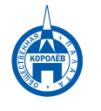 Общественная палата
    г.о. Королёв МО                ул.Калинина, д.12/6Акт
осмотра санитарного содержания контейнерной площадки (КП) 
согласно новому экологическому стандартуМосковская обл. «21»мая 2019 г.г.о.Королев, ул. Богомолова, дом 6.Состав группы общественного контроля -  члены комиссии «по местному самоуправлению, работе с территориями, общественному контролю, открытости власти,  « Общественной палаты г.о. Королев в составе: Романенков Владимир Алексеевич - председатель комиссии Шарошкин Александр Владимирович – консультант-эксперт комиссииБашарова Аида Радиковна – кандидат в консультанты-эксперты комиссии. Группа общественного контроля провела визуальный осмотр оказания услуг по обращению с ТКО на территории г.о.Королев региональным оператором ООО «Сергиево-Посадский региональный оператор» по вывозу ТКО с КП, размещенных в индивидуальной жилой застройке в границах ул. Богомолова, д.6.Осмотр  показал:   г.о.Королев, ул.Октябрьская д. 9.Осмотр показал:   Общественная палата г.о. Королев 21 мая провела мониторинг санитарного содержания контейнерных площадок (КП) для сбора ТКО на соответствие новому экологическому стандарту, расположенных по следующим адресам:  ул. Богомолова д.6  и ул. Октябрьская д.9. Визуальный осмотр показал, контейнерные площадки содержатся в хорошем состоянии и оформлены в соответствии с требованиями действующего законодательства. Замечаний не выявлено.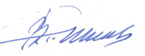 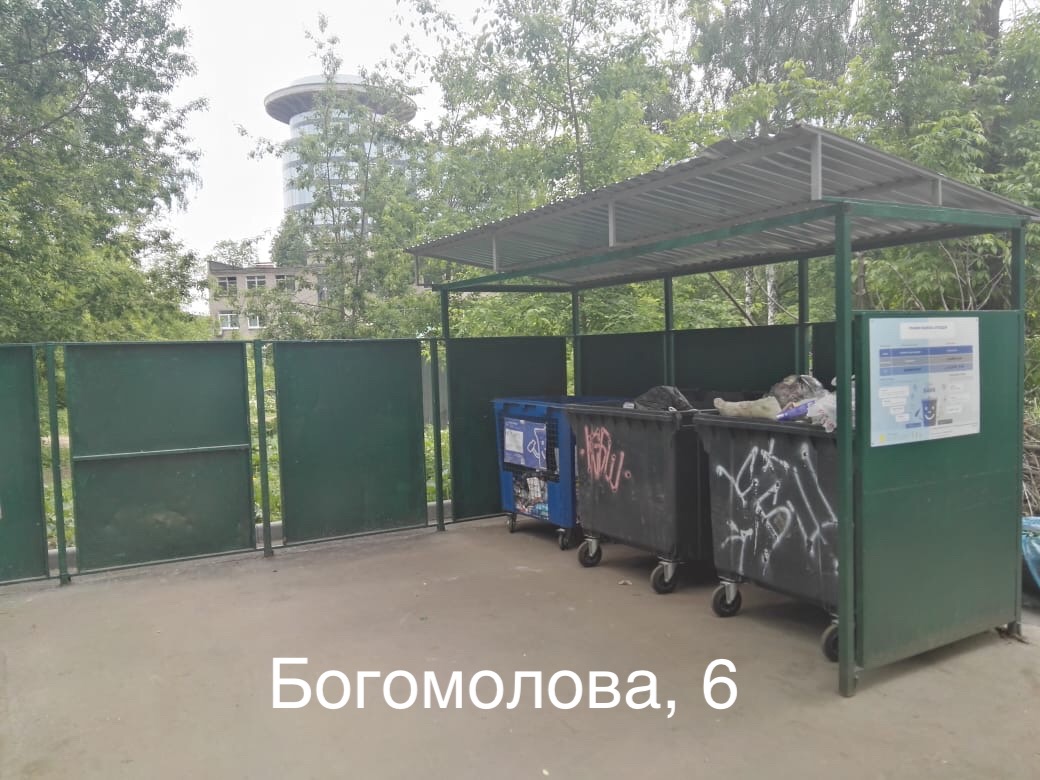 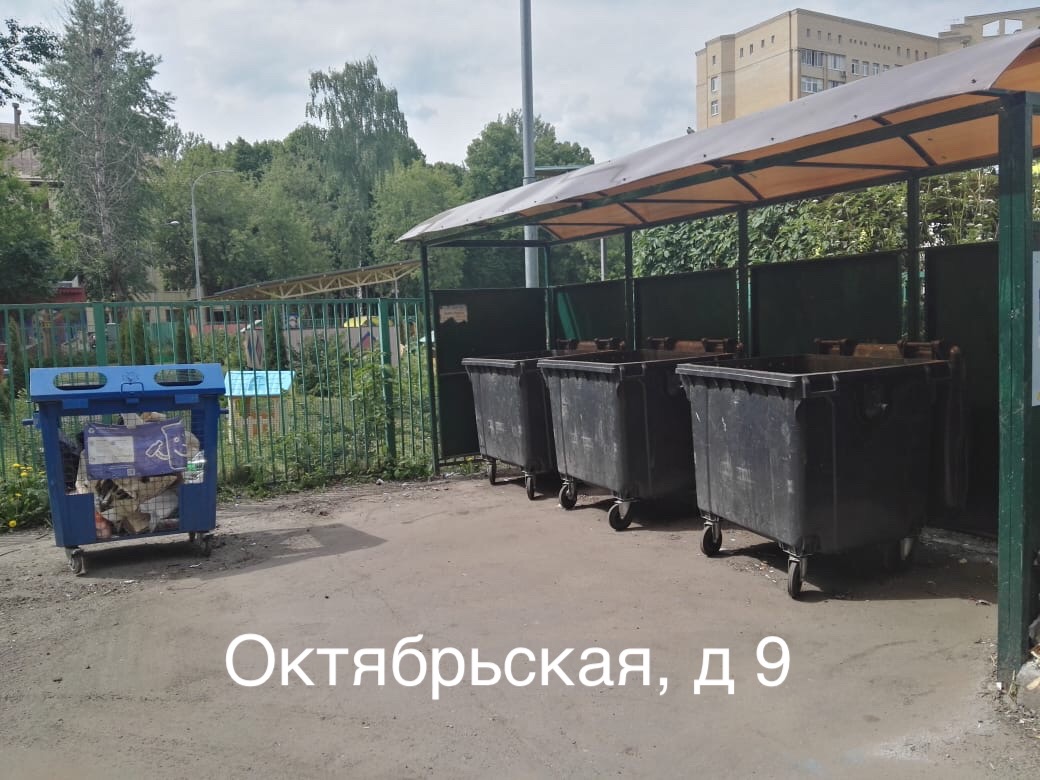 № Критерии оценки контейнерной площадки Без нарушений Нарушения 1 Наполнение баков - Частичное.2 Санитарное состояние - Исписаны граффити.3 Ограждение с крышей (серые баки под крышей)  да Есть.4 Твёрдое покрытие площадки -Есть5 Наличие серых/синих контейнеров (количество) 2  /1 6 Наличие контейнера под РСО (синяя сетка) да7 График вывоза и контактный телефон да8 Информирование (наклейки на баках как сортировать) - Присутствует на синем баке.9 Наличие крупногабаритного мусора - Отсутствует.№ Критерии оценки контейнерной площадки Без нарушений Нарушения 1 Наполнение баков - Частичное.2 Санитарное состояние - Чистые.3 Ограждение с крышей (серые баки под крышей)  да Есть.4 Твёрдое покрытие площадки -Есть5 Наличие серых/синих контейнеров (количество) 3  /1 6 Наличие контейнера под РСО (синяя сетка) да7 График вывоза и контактный телефон да8 Информирование (наклейки на баках как сортировать) - Присутствует на синем баке.9 Наличие крупногабаритного мусора - Отсутствует. Председатель комиссии «по местному самоуправлению, работе с территориями, общественному контролю, открытости власти,  миграционной политике, межнациональным и межконфессиональным отношениям» Общественной палаты г.о. Королев: В.А.Романенков